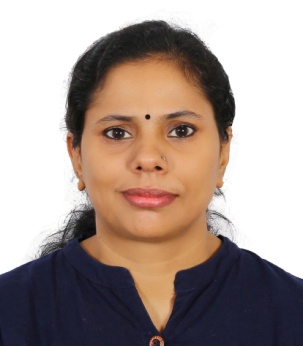 Arabian Job Seeker CV No 404766Accountant (B.Com) UAE ExperiencedMob +971504753686 404766@arabianjobseeker.com ==================================================================OBJECTIVE:      To work in an esteemed organization which exploits my inner talents and help me in emerging as a competitive professional, where in I can absorb maximum knowledge, grow and excel in the fast and dynamic industry by adding value to the organization and learning how to become a competent employee and hence serve the concern with all my dedication and perfection, to perform a task to the best of my ability.WORK EXPERIENCE:Organization : Shamardal Bird Accessories Tr,Sharjah (From March 2014 to february 2020)As AccountantDuties & ResponsibilitiesSalesPurchaseCash handlingWPSCheque writing & depositing Invoice of packing listCertificate of Origin (Exporting)Doctors certificate submitting (Importing)Organization:  Muthoot Global, Kochi.(FromNovember 2012 to January 2014)As AccountantDuties & ResponsibilitiesUpdating the customer details in Horivert (an official software of Muthoot Global.Updation of various types vouchers in Tally.Attending the calls regarding money transfer from UK.Giving mail confirmation to the customer regarding the Money transfer.Maintaining accurate records of staffs.Handling office stationery requirements.Petty cash maintaining.Sending weekly & monthly reports to HO.Organization:  Max New York Life Insurance Ltd,Kochi(FromJanuary 2011 to June 2012)As Customer Care ExecutiveDuties & ResponsibilitiesIn Charge of Renewal tele calling to the Customer & Agent across Kerala Branches.Ensure the Customers Renewal list reaches in time to Agents and Sales Managers.Ensure follow up on customer queries & complaintsSpecial Focus on HNI Customer & Agents satisfactionPoll Coll clearance, cheque bounce resolution, ECS tracking through Customer and AgentsEnsure revival of Lapses Policies and ensure less lapsation.Maintain Cheque pick up tracker and route the same through Office Head for Pick upEnsure non contactable customer cases to be routed through centralized call centerCollate all non-contactable Agent Advisors list and try again.Organization:  Motif Builders & Developers Pvt Ltd,Kochi(FromNovember 2009 to December 2010)As Junior AccountantDuties & ResponsibilitiesUpdation of various types vouchers in TallyPetty Cash Maintaining.Register Management.Issusing Payments to suppliers & Contractors.Preparing & maintaining different types of vouchers.Preparing monthly salary of the company. Updating purchase bills.Bank Reconciliation.VAT filingAttending phone call from Contractors & suppliers.As Administrator Cum ReceptionistAttending phone calls from customers, contractors & suppliers.Maintaining & keeping attendance, leave, overtime, advanced salary & all employees’ files.Maintaining & keeping inward & outward register.Maintaining housekeeping department & providing required facility to the employee.Total control of administration.Keeping & maintaining all records & register of the company.Co-ordinating & maintaining staff meeting & prepare the minits of the meeting.Organization: HDFC Bank Ltd,Kochi(From September 2007 to October 2009)As Collection Co-ordinator Cum CashierCo-ordinating TW & STPL collection agencies & executives in the bank, which includes preparation of MIS Reports in our branch, co-ordinating and compiling of MIS reports for all Asset Finance Divisions in Kerala. The other objective includes assisting operation department and attending the customer queries.  Duties & ResponsibilitiesCo-ordination of collection agencies, Handling executive's calls regarding customer address and account statement.Evaluating the performance of each agency on Monthly basis.Directly reporting to FRM & AFRM.Dealing NPA customers & repo vehicle customers.Collecting DCR (Daily Collection Report),Agency News Letter from all the collection agencies.Compiling and sending Daily Collection Report of all AFD in kerala to AFRM and RFRM.Maintaining various types of Ledgers (Repo, Reciept Book and ID card Ledger).Receipt Book and ID card Management.CashierOrganization: Kossamattam Finance Pvt Ltd,,Kottayam(From April 2006 to August 2007)As Accountant cum Cashier Duties & ResponsibilitiesCustomer Query handling regarding Loan Details (Gold Loan & Debenture)Cash Collection. Reconciliation of CashMaintaining various types of Ledgers.Preparing weekly & monthly reports& reporting to HO.Maintaining daily attendance register & reporting to HOHandling petty cash transactions and  reporting to HO.Sending letters to the customers about there interest pending.ACADEMIC PROFILE:B.Com with Computer Application Diploma in Office Assistant course during 1 year at Nattakom Poly Technique CollegeSOFTWARE SKILLS:Finn one  (Retail Banking Software Developed By Nucleus)TallyCOMPUTER SKILLS:Microsoft OfficeTally 6.3,7.2,8.1,9.0Hobby     Playing badminton,cookingPERSONAL PROFILE:To arrange interview of candidate, please contact us on below numbers.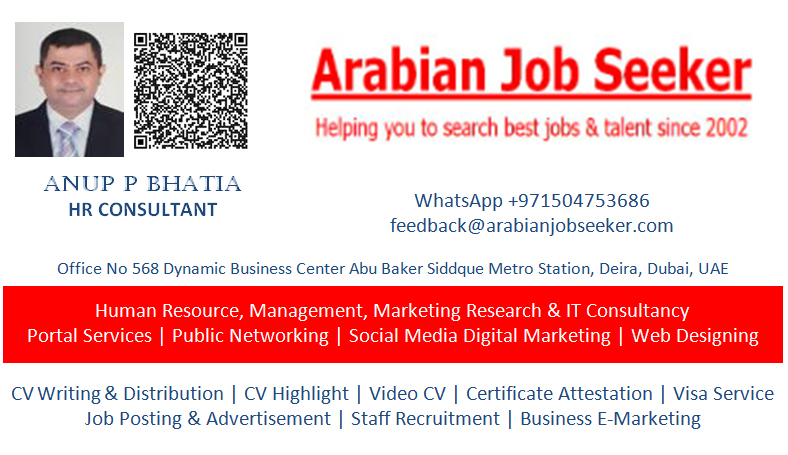 Nationality		: IndianD.O.B 		             : 28th February 1983Gender 		: FemaleMarital Status 		: MarriedVisa Type		: Husband Visa   